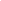 GRAPHIC OF A SPEECHWRITER'S TEXT AS A DETERMINANT OF A SPEAKER'S EFFECTIVE SPEECH ARAYEVA L.A.1, CHEPKASOV A.V.1 
1 Kemerovo State Univaersity, RussiaИСТОЧНИК:ИСТОЧНИК:IN THE BEGINNING THERE WAS THE WORD: HISTORY AND ACTUAL PROBLEMS OF PHILOLOGY AND LINGUISTICS
Materials digest of the XLVI International Research and Practice Conference and I stage of the Championship in philological sciences. (London, March 28 - April 02, 2013). Chief editor - Pavlov V. V.. London, 2013
Издательство: Международная академия наук и высшего образования (Лондон) КЛЮЧЕВЫЕ СЛОВА:КЛЮЧЕВЫЕ СЛОВА:SUPRAGRAPHEMICS, TOPOGRAPHEMICS, VERBAL-GRAPHICAL PROPOSITIONAL CONNECTIVITY, INTONATION, POLITICIAN'S VOCAL IMAGE, SPEECH EFFICIENCY АННОТАЦИЯ:АННОТАЦИЯ:The article represents the analysis of a speechwriter's graphic text design which determines the efficiency and expressiveness of a speaker's speech. Graphical tools are often particularly verbal image of politicians. Harmonious interrelationship of graphic and verbal means is explained by their implementation of the deep mental processes (propositional structures)СПИСОК ЦИТИРУЕМОЙ ЛИТЕРАТУРЫ: СПИСОК ЦИТИРУЕМОЙ ЛИТЕРАТУРЫ: IN THE BEGINNING THERE WAS THE WORD: HISTORY AND ACTUAL PROBLEMS OF PHILOLOGY AND LINGUISTICS
Materials digest of the XLVI International Research and Practice Conference and I stage of the Championship in philological sciences. (London, March 28 - April 02, 2013)
Chief editor - Pavlov V. V. 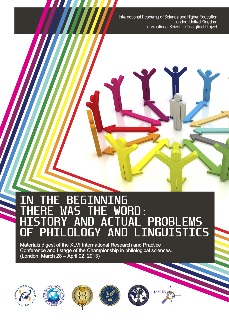 АННОТАЦИЯ:АННОТАЦИЯ:Данный сборник включает доклады, представленные на XLVI Международную научно-практическую конференцию «В начале было слово: история и актуальные вопросы языковедения», а также I этап первенств по научной аналитике различных уровней по филологическим наукам.This digest includes reports, presented on the XLVI International Research and Practice Conference «In the beginning there was the Word: history and actual problems of philology and linguistics» and on the 1st stage of research analytics championship of various levels in philologyОГЛАВЛЕНИЕ:ОГЛАВЛЕНИЕ: